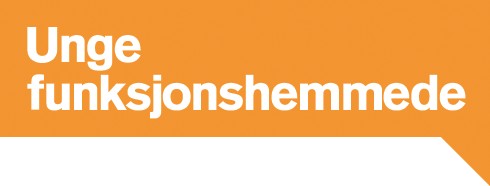 Oslo, 25/3-2019HØRINGSNOTAT REPRESENTANTFORSLAG 80SUnge funksjonshemmede er en interesseorganisasjon for 37 diagnoseorganisasjoner for ungdom. Vi er en kunnskapsleverandør og samarbeidspartner innenfor utdanning inkluderende arbeidsliv, ungdomshelse og brukermedvirkning.Vi takker for muligheten til å komme med våre innspill, og vil i dette notatet begrunne hvorfor vi mener representantforslaget inneholder helt essensielle endringer i dagens AAP-ordning.Følger man den offentlige samtalen om unge som står utenfor får man inntrykk av at dette er en gruppe som trenger å stilles krav til, strammes opp og motiveres til aktivitet. Det er godt mulig dette gjør seg gjeldende for enkelte, men det burde være unødvendig å påpeke at «ungdom» nødvendigvis er en stor og svært mangfoldig gruppe. Vi ønsker derfor å minne om at funksjonshemmet og kronisk syk ungdom møter en rekke strukturelle barrierer i arbeidslivet; både på arbeidsplassen og i tiltaksapparatet. Det som trengs er en målrettet innsats for å bygge ned disse barrierene slik at flere kommer i arbeid eller utdanning. Ungdomsvennlige tjenester i NAV, og en offensiv inkluderingsdugnad som også fokuserer på strukturelle utfordringer vil være en utmerket start.Ser man verden fra dette perspektivet fremstår innstrammingene i AAP-ordningen svært ukloke. Snarere enn å bygge ned barrierer for funksjonshemmede, har man her innført en ny en. AAP har alltid vært en midlertidig ytelse med klare tidsgrenser. Tidligere var det allikevel muligheter for forlengelse etter en individuell vurdering. Dette var svært viktig for mange av våre medlemmer. Vi er nemlig en gruppe som ikke har et sykdomsforløp som går fra A til B, og som kan «friskmeldes» innen en gitt tidsfrist. For våre ungdommer betyr overgangen mellom utdanning og arbeid, også å lære seg å leve med funksjonshemming og kronisk sykdom i møte med arbeidslivet. Gjennom AAP har våre ungdommer kunnet utdanne seg, tilegne seg arbeidserfaring, og prøve seg i ulike stillingsformer- og omfang.Det viktigste har vært å finne den enkeltes beste vei inn i arbeidslivet. Det har vært en forståelse for at om det kanskje tar lengre tid enn tilmålte år, så vil gevinsten for den enkelte og for samfunnet være verdt investeringen. Dette har vi mistet etter innstrammingen hvor det hele tiden er klokka som styrer. Vi støtter derfor forsalget om igjen å åpne opp for skjønnsmessige individuelle vurderinger for forlengelse.Innstrammingene i AAP representerer i ytterste konsekvens at brukeren mister ytelsen uten at man fanges opp av andre ordninger. At dette nå skjer har blitt godt dokumentert i blant annet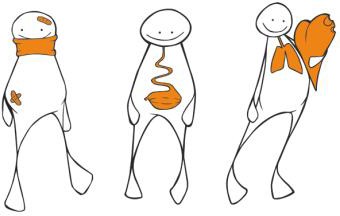 Unge funksjonshemmede Postboks 4568 Nydalen0404 OsloDagsavisen. Den absolutte tidsgrensen anerkjenner ikke at hverken NAV eller helsevesenet fungerer som samlebånd, og at det ikke er uvanlig å måtte vente på oppfølging og behandling. All risiko er nå flyttet over på den enkelte bruker som skyves over i fattigdom fordi det offentlige ikke gjør jobben sin. Vi mener Regjeringen plikter å innføre strakstiltak for denne gruppen.Til slutt vil vi understreke at innsats for økt sysselsetting av unge med funksjonsnedsettelser og kronisk sykdom er et politisk ansvar i tråd med Norges internasjonale forpliktelser. FN- konvensjonen om rettighetene til mennesker med funksjonsnedsettelser (CRPD) er klar på rettigheten til arbeid, leve et selvstendig liv, og til å være en del av samfunnet. Regjeringens egen strategi for likestilling av mennesker med funksjonsnedsettelser Et samfunn for alle forplikter ytterligere til innsats.Vi håper Regjeringen tar likestilling for funksjonshemmede på alvor og reverserer de lovendringer som nå representerer en betydelig barriere for funksjonshemmedes deltakelse i arbeidslivet.Med vennlig hilsen,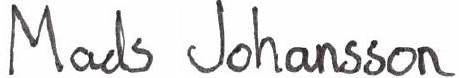 Mads JohanssonØkonomi- og administrasjonssjef